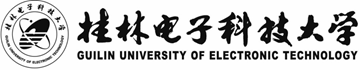 广西高校引进海外高层次人才“百人计划”申请表及证明材料（姓名）	2019年3月某某“百人计划”证明材料目录(国内取得博士学位人员专用)1 申报人简况1.1身份证正反面（放在同一页面上）………………………………页码1.2国内最后学历学位证书………………………………………………页码1.3职称证（如有）………………………………………………页码1.4国外高校、学术机构的有效证明（如有）………………………………页码1.5国外工作部门的相关工作证明（如有）……………………………页码1.6其他个人重要证明（如有）……………………………页码2  科研项目
2.1研究课题参与确认书（如有）………………………页码2.2项目名称、项目类型、资助金额、资助年度、排名………………………页码2.3超导电磁材料的吸收性能研究，国家自然科学基金面上项目，68万元，2018年08月，主持………………………………………………………………页码3  论文3.1文献收录检索报告（如有）………………………………………………页码3.2作者，论文名、刊物名称、年，卷（期），收录源、中科院分区（SCI），影响因子………………………………………………………………页码3.3张三、李四，超导电磁材料的吸收性能研究，2018，27（7）:7487-7493，SCI，中科院一区，影响因子：10.08；………………………………………………页码4  专利4.1 发明者、专利名称、专利类型、专利授权号，授权日期………页码4.2 张三、李四，一种超导电磁材料的吸收性能研究方法，中国发明专利，ZL201810578326.9，（2018.08.17）………………………页码5  奖励
5.1项目名称、获奖励名称及级别、获奖时间、排名……………………页码5.2超导电磁材料的吸收性能研究，广西科技进步二等奖、2018年12月，主持………………………………………页码
6  其他6.1 XXXXX………………………………………………………………………页码为了便于专家评审，请各位申报人员参考以上目录整理证明材料，没有的项目可删除、未列及的重要项目可补充，可根据实际情况修改编码，所有证明材料保存成PDF版。（编辑完请删除本段）
某某“百人计划”证明材料目录(国外取得博士学位人员专用)1 申报人简况1.1本人护照（放在同一页面上）………………………………页码1.2国内身份证（正反面放在同一页面上）………………………………页码1.3国外学历学位证书………………………………………………页码1.4教育部留学服务机构学历认证书…………………………………………页码1.5我国驻外使（领）馆开具的留学回国人员证明……………………………页码1.6职称证（如有）……………………………………………………页码1.7国外高校、学术机构的有效证明（如有）………………………………页码1.8国外工作部门的相关工作证明（如有）……………………………页码1.9其他个人重要证明（如有）……………………………页码2  科研项目
2.1研究课题参与确认书………………………页码2.2主持/参与：项目等级/来源/项目名称……………………………………页码2.3主持：广西区教改项目：项目名称（例）……………………………页码2.4参与：国家社科西部地区项目：项目名称（例）…………………………页码3  论文3.1文献收录检索报告………………………………………………页码3.2中文核心1：论文名（例）………………………………………………页码3.3中文核心2：论文名（例）………………………………………………页码3.4 EI收录1：论文名（例）………………………………………………页码4  专利4.1 中国发明专利1（专利号）：专利名（排名1）………………………页码4.2 中国发明专利2（专利号）：专利名（排名1）………………………页码4.3 中国实用新型专利1（专利号）：专利名（排名1）………………………页码4.4 外国专利1（专利号）：专利名（排名1）………………………页码5  奖励
5.1国家级1：奖励类别、等级、排名…………………………………………页码
5.2省部级1：奖励类别、等级、排名………………………………………页码
6  其他6.1 XXXXX………………………………………………………………………页码
为了便于专家评审，请各位申报人员参考以上目录整理证明材料，没有的项目可删除、未列及的重要项目可补充，可根据实际情况修改编码，所有证明材料保存成PDF版。（编辑完请删除本段）